Majbrasan, december 2021Snart är det Jul: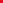 Vi tänder ljus i mörkret och värmer glögg och annat gott på spisen. Tänk på att inte lämna något ljus och spis obevakade. Se till att du har din brandvarnare monterad och skaffa gärna brandsläckare och brandfilt. Vi sorterar förstås julpapper och förpackningar på ett riktigt sätt i vårt fina soprum.OVK-Obligatorisk ventilationskontrollSom alla vet har en OVK genomförts av Bravida under hösten. Många av oss fick någon form av anmärkning på sådant som behöver åtgärdas på egen bekostnad. Bravida har meddelat boende att de kommer att samla ihop alla önskemål från vår förening och återkomma i januari. Kontakta dem gärna så att de vet vilka de skall kontakta. Då får du ett kostnadsförslag med ett visst tak.  Den som inte önskar anlita just Bravida kan ta in offerter från andra företag som kan genomföra de åtgärder som efterfrågas.Föreningen har från Uppsala kommun uppmanats att inkomma med ett besiktningsprotokoll från utförd ombesiktning. Ombesiktning ska ske av lägenheter som har fått nedslag på OVK (eller där tillträde inte gavs i samband med den ordinarie besiktningen). Föreningen har begärt och fått en förlängd tidsfrist för dettaMed anledning av detta så uppmanas alla medlemmar som har fått anmärkningar att åtgärda påtalade brister innan den 1 mars 2022.Fönsterrenovering:Besiktningen av fönsterrenoveringen är genomförd och med ett fåtal undantag är arbetet nu genomfört. Gemensam el:Arbetet har gått enligt plan. Styrelsen beklagar de strömavbrott som varit nödvändiga för installationen. Gården:Hallbloms har kommit igång med arbetet på gården enligt plan. Man gjuter plintar för nya staket och vi kommer att få nya cykelställ utanför Hällbygatan 38. Tack till alla boende som flyttat sina cyklar vilket underlättar arbetet! Värme och varmvatten:Många av oss har upplevt att vattnet inte blivit tillräckligt varmt och att elementen inte varit varma nog.  Vi har löpande kontakt med Uppsala Kyl och Värme som hjälper oss med både felsökning och åtgärder. Vi har kommit en bit på vägen men fortfarande inväntar en reparation och eventuella följdåtgärder. Styrelsen tackar er alla för tålamod och muntra tillrop när det gäller allt krångel som uppstått, som vi försökt åtgärda efter bästa förmåga. Vi önskar er alla, när det är dags, en riktigt    God Jul